دانشگاه البرز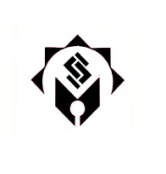 فرم تائید اصلاحات پایان نامه پس از برگزاری جلسه دفاعیهتاریخ:شماره:دانشجواينجانب ................................................... دانشجوی مقطع کارشناسی ارشد رشته ........................................... با شماره دانشجويي.................................. که در مورخ ............................................... از پایان نامه خود تحت عنوان ......................................................................................................................................... دفاع کردهام، کلیه تغییرات و اصلاحات مورد نظر هیئت محترم داوران را در نسخه نهایی پایان نامه خود اعمال نمودهام.                                                                                                                                                                                                تاریخ  و امضاء دانشجواستاد راهنمامطابقت نسخه فعلی پایان نامه با نسخه بررسی شده توسط استاد داور نشان میدهد کلیه اصلاحات مورد نیاز انجام شده است. لذا صحافی این پایان نامه بلامانع است.                                                                                                 نام و نام خانوادگی استاد راهنما                                                                                                                   امضاء  و تاریخمدیر گروهبا توجه به تاییدات فوق، صحافی پایان نامه مذکور بلامانع است.                                                                                                    نام و نام خانوادگی مدیر گروه                                                                                                                    امضاء و تاریخ اداره تحصیلات تکمیلیفرم تایید شده  در تاریخ .................................تحویل اینجانب گردید.                                                                                                                                        امضاء و تاریخ